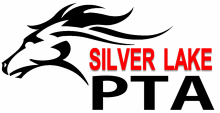 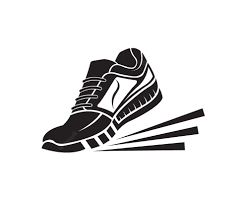 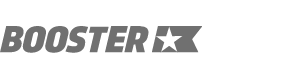 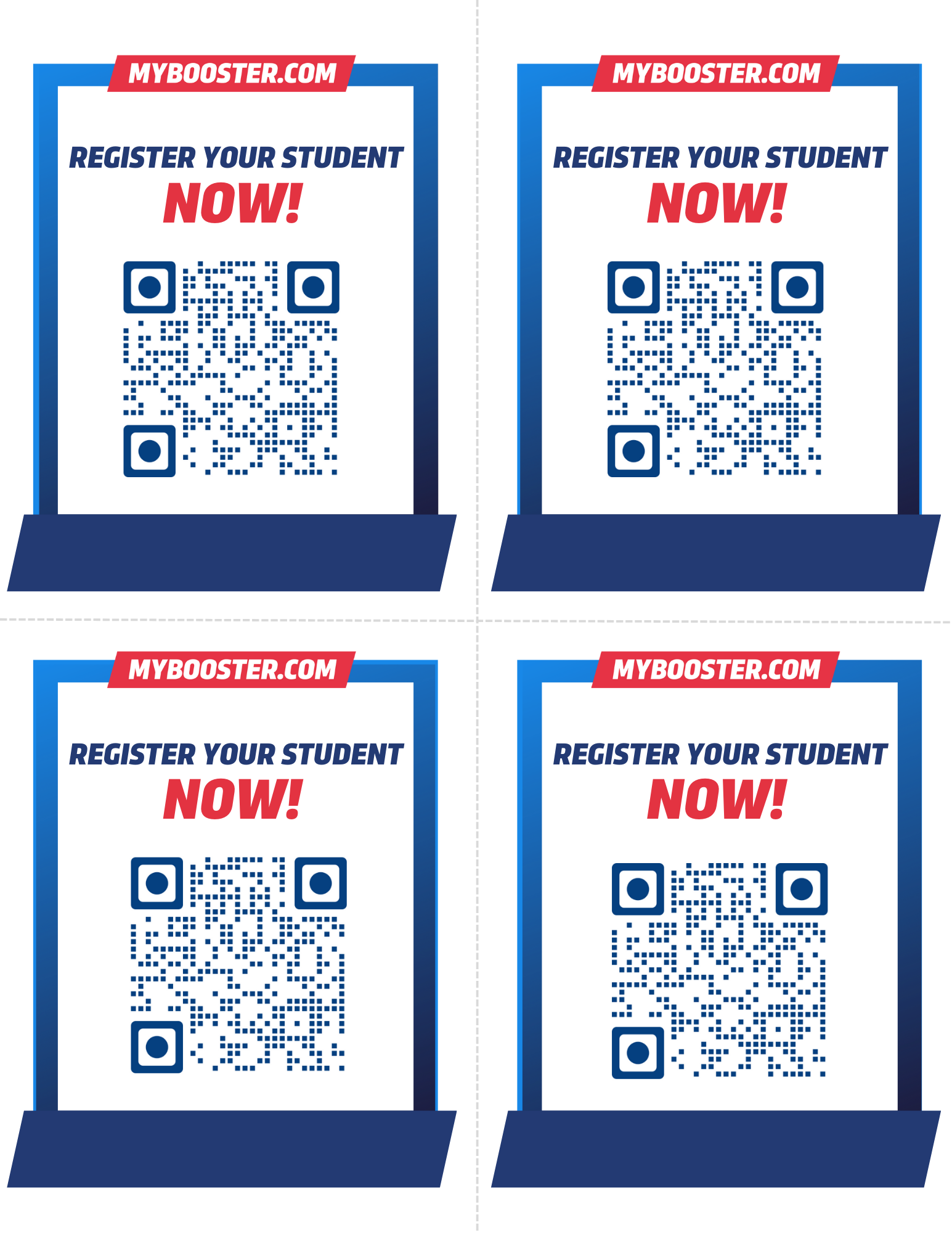 Первая неделя сбора средст7-11 ноября ***Зарегистрируйтесь сегодня!  Еще одна неделя!!!***Как я могу учавствовать?Зарегистрируйтесь! Нажмите на QR код или зарегистрируйтесь mybooster.com. Давайте соберем средства для наших детей! Напишите имейл, позвоните, напишите смс сообщение вашим друзьям и семье!!! Чем больше вы соберете $$, тем больше призов вы выиграете!!!Скажите вашим друзьям! Если все ученики в вашем классе зарегистируйте, тогда ваш класс сможет запустить пирог в лицо нашей заведующей столовой (Мисс Мишель)!!!Мы хотим собрать $15,000 в этом году для школьных вечеров, экскурсий, и других школьных мероприятий. Нам нужна ваша поддержка! ***Дата : четверг, 17 ноября ***